Lesson 5: More Dilations5.1: Many Dilations of a TriangleAll of the triangles are dilations of Triangle D. The dilations use the same center , but different scale factors. What do Triangles A, B, and C have in common? What do Triangles E, F, and G have in common? What does this tell us about the different scale factors used?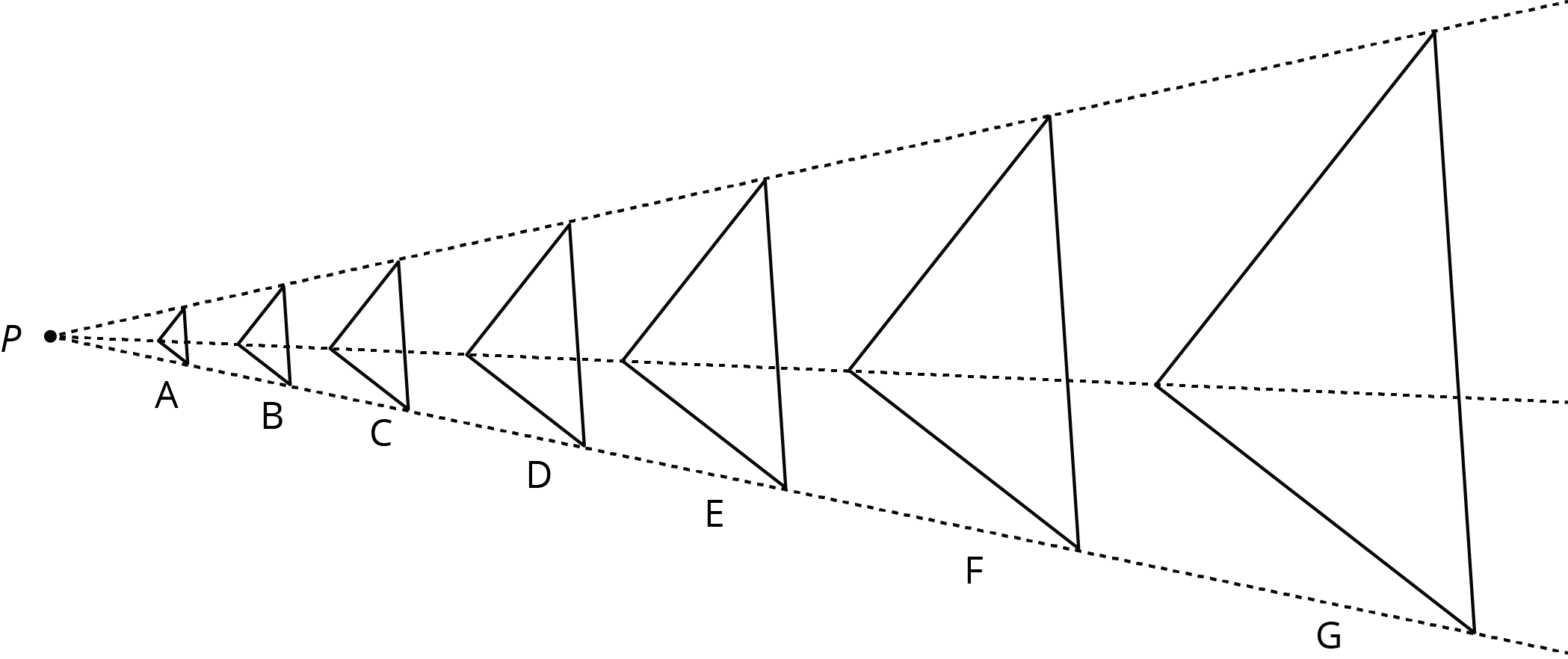 5.2: Info Gap: DilationsYour teacher will give you either a problem card or a data card. Do not show or read your card to your partner.If your teacher gives you the problem card:Silently read your card and think about what information you need to be able to answer the question.Ask your partner for the specific information that you need.Explain how you are using the information to solve the problem.Continue to ask questions until you have enough information to solve the problem.Share the problem card and solve the problem independently.Read the data card and discuss your reasoning.If your teacher gives you the data card:Silently read your card.Ask your partner “What specific information do you need?” and wait for them to ask for information.If your partner asks for information that is not on the card, do not do the calculations for them. Tell them you don’t have that information.Before sharing the information, ask “Why do you need that information?” Listen to your partner’s reasoning and ask clarifying questions.Read the problem card and solve the problem independently.Share the data card and discuss your reasoning.Pause here so your teacher can review your work. Ask your teacher for a new set of cards and repeat the activity, trading roles with your partner.Are you ready for more?Triangle  was created by dilating triangle  using a scale factor of 2 and center . Triangle  was created by dilating triangle  using a scale factor of  and center .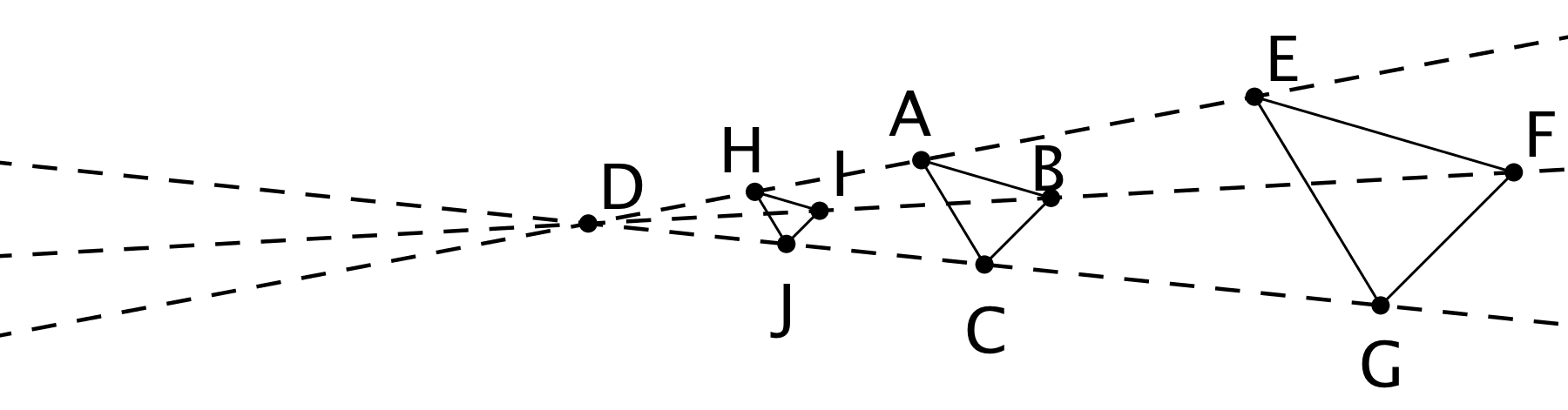 What would the image of triangle  look like under a dilation with scale factor 0?What would the image of the triangle look like under dilation with a scale factor of -1? If possible, draw it and label the vertices , , and . If it’s not possible, explain why not.If possible, describe what happens to a shape if it is dilated with a negative scale factor. If dilating with a negative scale factor is not possible, explain why not.Lesson 5 SummaryOne important use of coordinates is to communicate geometric information precisely. Let’s consider a quadrilateral  in the coordinate plane. Performing a dilation of  requires three vital pieces of information:The coordinates of , , , and The coordinates of the center of dilation, The scale factor of the dilationWith this information, we can dilate the vertices , , , and  and then draw the corresponding segments to find the dilation of . Without coordinates, describing the location of the new points would likely require sharing a picture of the polygon and the center of dilation.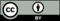 © CC BY Open Up Resources. Adaptations CC BY IM.